Bill # 73-36The Graduate and Professional Student Association (GPSA) The Pennsylvania State University 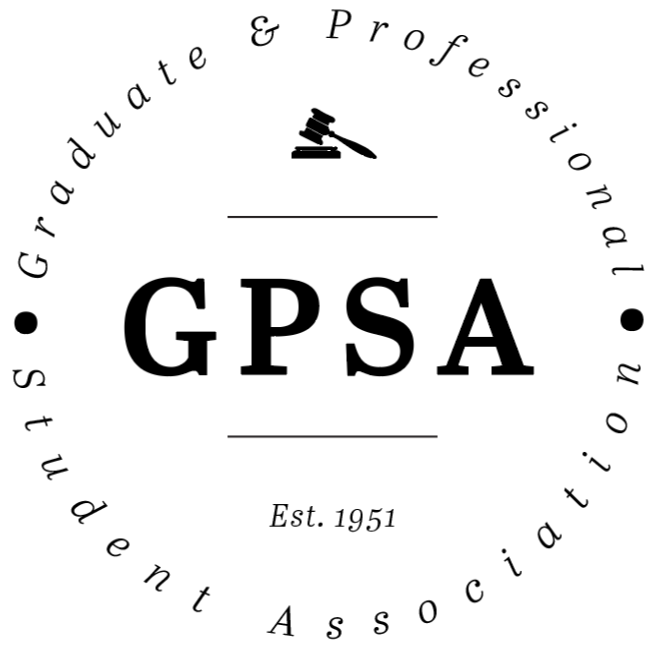 of the 73rd Assembly 02/28//2024 Be it decided by the Assembly of Elected Delegates,  GPSA/BGSA eventFunding for GPSA and BGSA social/workshop  (Decided: [ Y ) Nature of the Situation: The GPSA Advocacy and Diversity Committee and the Black Graduate Student Association would love to organize a social and workshop with Happy Valley Improv. The goal of the event is to provide a platform for graduate students to socialize while simultaneously applying their skills (creativity, problem-solving, presentational, etc.) to a different environment(comedy). Despite only being in February, it has been a stressful semester and year, and we hope to foster a sense of unity and share joyful moments within the graduate community through this event.Recommended Course of Action: The Graduate and Professional Student Association authorizes the advocacy and diversity committee the following items for the BGSA and GPSA social/workshop on March 15th:  Respectfully submitted, Marina DikossoDelegate, College of Liberal ArtsPresident ___________________________________________________      	Affirm	Veto	 The Graduate and Professional Student Association StoreItemPriceNumber of ItemsTotalHappy Valley ImprovWorkshop$40502000Hub (Flex Theater)Room$2891289Domino'sPizza$6.9920139.8DrinksWalmart2.681026.8Grand totalGrand totalGrand totalGrand totalGrand total$1,250